of Exeter__________________________________________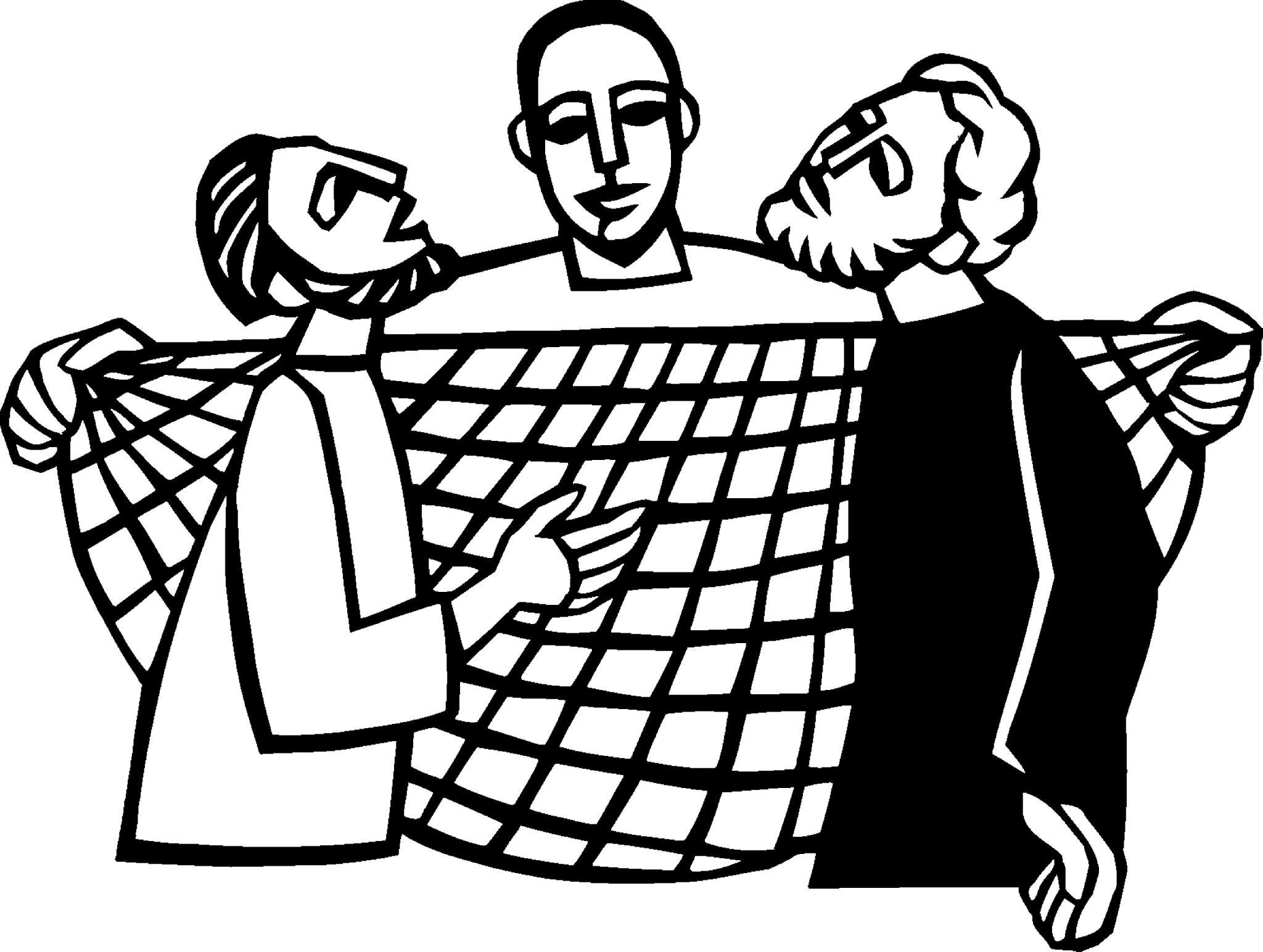 	Live	joyfully in faith 		with God and one another	Serve	the local and global community                                                   	____________________________________January 22, 2023Third Sunday after Epiphany8:00 and 10:00 amwww.christchurchexeter.orgReflections on Today’s ReadingsOn the Sundays after the Epiphany, the liturgy continues to reveal ways in which Jesus was shown forth to be the Messiah in his ministry. In today’s Gospel reading, Jesus calls his first disciples, at least two of whom he had met earlier. Taking them from their work as fishermen, he calls them to fish for people. Matthew began his account of Jesus calling his Galilean disciples beside the sea by repeating the vision of Isaiah that salvation for all would begin there beside the sea. Therefore, we have as our first reading that passage from Isaiah.In today’s reading from 1 Corinthians, Paul addresses one of the problems plaguing the church in Corinth: disunity. Here it is the breaking of unity into little cliques each claiming superiority because of who first preached the gospel to them: Paul, or his successor Apollos, or Cephas (Peter), or Christ. Paul appeals to them to overcome their divisions and to be united in Christ.Jesus’ ministry was corporate rather than individual from its beginning. His first act was to gather a community of believers that announced God’s plan to the people; united in trust in Jesus. We also are part of that community. Each time we celebrate the Eucharist we are shown forth to be the extension of the incarnation of God’s Son into our own time and place.From The Rite Light: Reflections on the Sunday Readings and Seasons of the Church Year. Copyright © 2009 by Michael W. Merriman. Church Publishing Incorporated, New York. Welcome to Christ Church:  If you are visiting for the first time, please fill out the welcome cards in the pews and hand it to a member of the clergy after the service.  Welcome bags are available in the narthex entrance hall. Books and resources for children are located on the table near the side left door. Although there are customary postures (such as standing and kneeling) in Episcopal worship, you are invited to be seated at any point, according to your needs and comfort.Coffee Hour Fellowship: Please join us in the Parish Hall after each service.   Sunday school for children ages 5-12 will gather at 9:30 A.M. downstairs in the corner classrooms. Children will return to worship by the time of the Peace.  Child Care is also available beginning at 9:30 a.m. Healing team is available to offer healing prayers during the Eucharist, at the side of the church. Please tell your healing minister if you have a specific prayer need and if you would like a laying on of hands, just prayers or both.Communion:  Both the bread and wine are offered at Communion.  You may drink from the cup, or place your hand on the base as a sign of devotion.  Intinction (dipping the bread/wafer) is not permitted at this time. Please know that Communion in one kind (bread/wafer only) is sufficient to experience the Real Presence of our Risen Lord.   The Holy Eucharist[10:00 service]Prelude                        So Now as We Journey, Aid our Weak Endeavor                             Marcel Dupré	 Prelude on the Introit of Epiphany                                      Maurice Duruflé  Welcome✠ All stand, as they are able, as the bell tolls.[10:00 service]  Processional Hymn 388                      O worship the King                           HanoverPresider Blessed be God: Father, Son and Holy Spirit.  People   And blessed be God’s kingdom, now and forever.  Amen. In Unison: Almighty God, to you all hearts are open, all desires known, and from you no secrets are hid: Cleanse the thoughts of our hearts by the inspiration of your Holy Spirit, that we may perfectly love you, and worthily magnify your holy Name; through Christ our Lord. Amen.[10:00 service] Gloria S-280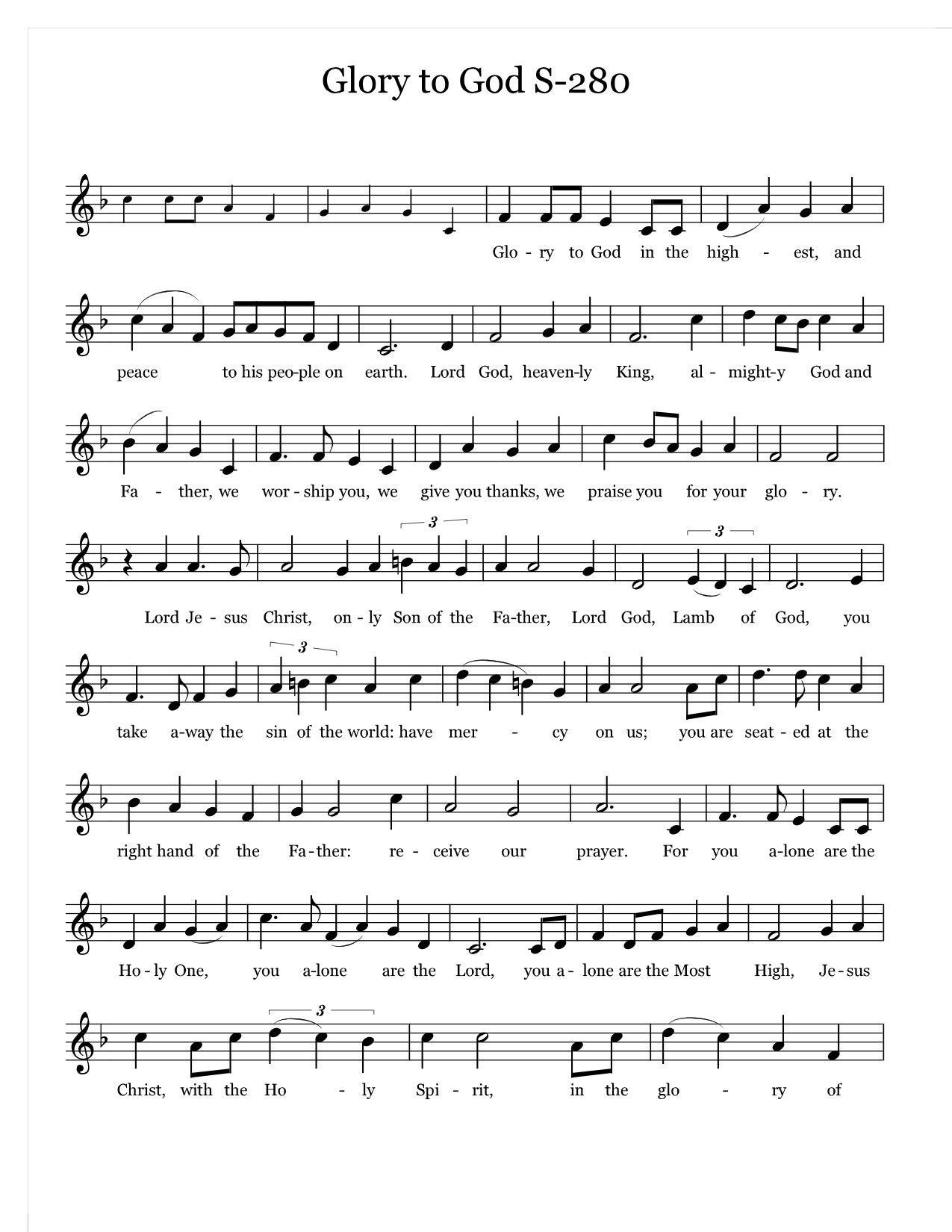 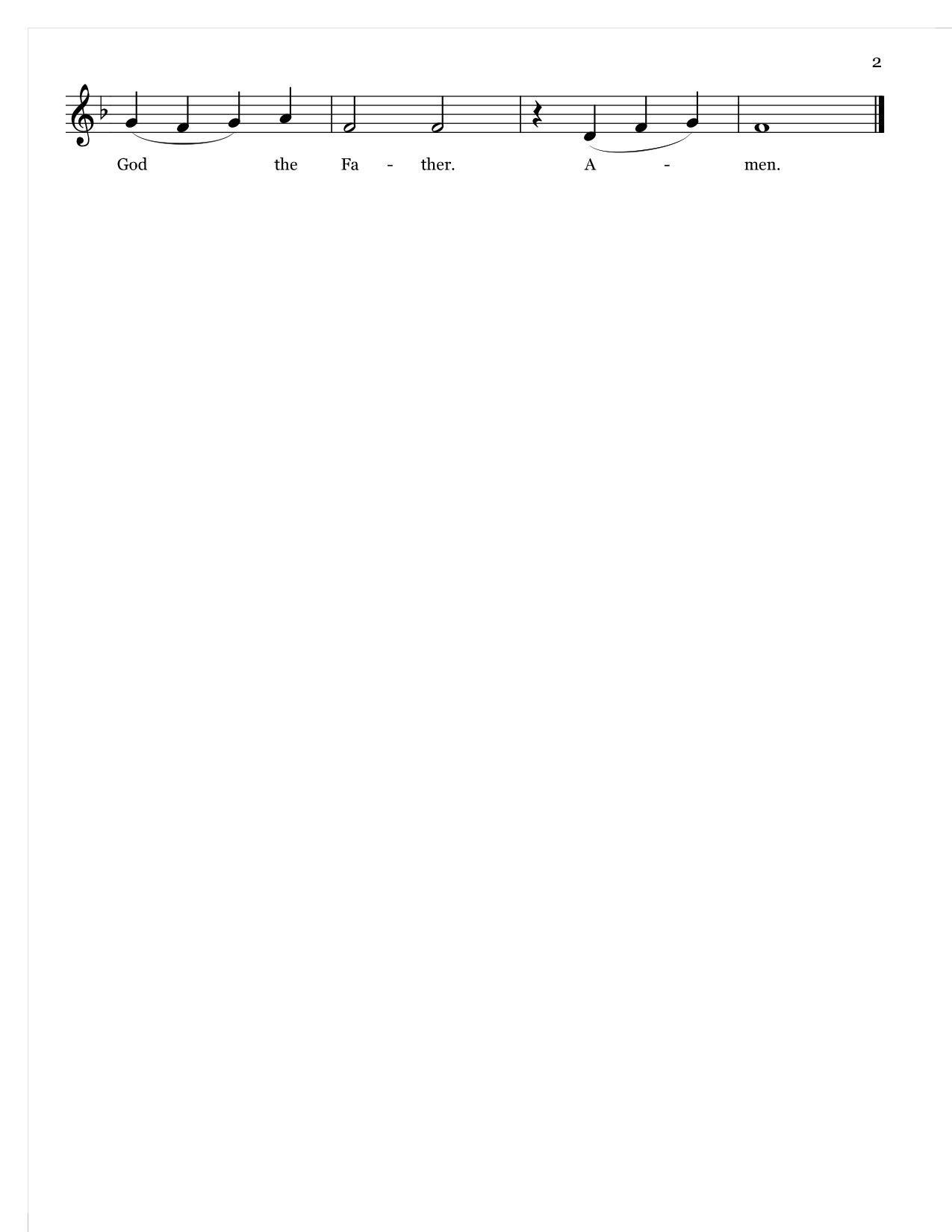  Music: Robert J. Powell © 1985 - Church Publishing, Inc. All rights reserved. Reprinted under OneLicense.net A700244The Collect of the DayPresider The Lord be with you.People    And also with you.Presider Let us pray.Give us grace, O Lord, to answer readily the call of our Savior Jesus Christ and proclaim to all people the Good News of his salvation, that we and the whole world may perceive the glory of his marvelous works; who lives and reigns with you and the Holy Spirit, one God, for ever and ever.. Amen.The First Reading	                                                                   Isaiah 9:1-4Reader  A Reading from the Book of Isaiah There will be no gloom for those who were in anguish. In the former time he brought into contempt the land of Zebulun and the land of Naphtali, but in the latter time he will make glorious the way of the sea, the land beyond the Jordan, Galilee of the nations. The people who walked in darkness have seen a great light; those who lived in a land of deep darkness--on them light has shined. You have multiplied the nation, you have increased its joy; they rejoice before you as with joy at the harvest, as people exult when dividing plunder. For the yoke of their burden, and the bar across their shoulders, the rod of their oppressor, you have broken as on the day of Midian.Reader The word of the Lord.People Thanks be to God.Psalm 27:1, 5-13  pg 617 in BCP1 	The Lord is my light and my salvation; whom then shall I fear? *	the Lord is the strength of my life; of whom then shall I be afraid?5 	One thing have I asked of the Lord; one thing I seek; *	that I may dwell in the house of the Lord all the days of my life;6 	To behold the fair beauty of the Lord *	and to seek him in his temple.7 	For in the day of trouble he shall keep me safe in his shelter; *	he shall hide me in the secrecy of his dwelling and set me high upon a rock.8 	Even now he lifts up my head *	above my enemies round about me.9 	Therefore I will offer in his dwelling an oblation with sounds of great gladness; *	I will sing and make music to the Lord.10 	Hearken to my voice, O Lord, when I call; *	have mercy on me and answer me.11 	You speak in my heart and say, "Seek my face." *	Your face, Lord, will I seek.12 	Hide not your face from me, *	nor turn away your servant in displeasure.13 	You have been my helper; cast me not away; *	do not forsake me, O God of my salvation.The Second Reading	                                           1 Corinthians 1:10-18   Reader  A Reading from the First Letter of Paul to the CorinthiansNow I appeal to you, brothers and sisters, by the name of our Lord Jesus Christ, that all of you be in agreement and that there be no divisions among you, but that you be united in the same mind and the same purpose. For it has been reported to me by Chloe’s people that there are quarrels among you, my brothers and sisters. What I mean is that each of you says, “I belong to Paul,” or “I belong to Apollos,” or “I belong to Cephas,” or “I belong to Christ.” Has Christ been divided? Was Paul crucified for you? Or were you baptized in the name of Paul? I thank God that I baptized none of you except Crispus and Gaius, so that no one can say that you were baptized in my name. (I did baptize also the household of Stephanas; beyond that, I do not know whether I baptized anyone else.) For Christ did not send me to baptize but to proclaim the gospel, and not with eloquent wisdom, so that the cross of Christ might not be emptied of its power. For the message about the cross is foolishness to those who are perishing, but to us who are being saved it is the power of God.Reader The word of the Lord.People Thanks be to God.[10:00 service]Sequence Hymn WLP 758, vv. 1,2 (English)    You have come down to the lakeshore      Pescador             The Gospel	                                                           Matthew 4:12-23         Gospeler The Holy Gospel of our Lord Jesus Christ according to Matthew                       People     Glory to you, Lord Christ.                     When Jesus heard that John had been arrested, he withdrew to Galilee. He left Nazareth and made his home in Capernaum by the sea, in the territory of Zebulun and Naphtali, so that what had been spoken through the prophet Isaiah might be fulfilled:“Land of Zebulun, land of Naphtali, on the road by the sea, across the Jordan, Galilee of the Gentiles— the people who sat in darknesshave seen a great light, and for those who sat in the region and shadow of deathlight has dawned.” From that time Jesus began to proclaim, “Repent, for the kingdom of heaven has come near.” As he walked by the Sea of Galilee, he saw two brothers, Simon, who is called Peter, and Andrew his brother, casting a net into the sea—for they were fishermen. And he said to them, “Follow me, and I will make you fish for people.” Immediately they left their nets and followed him. As he went from there, he saw two other brothers, James son of Zebedee and his brother John, in the boat with their father Zebedee, mending their nets, and he called them. Immediately they left the boat and their father, and followed him. Jesus went throughout Galilee, teaching in their synagogues and proclaiming the good news of the kingdom and curing every disease and every sickness among the people.Gospeler The Gospel of the Lord.People     Praise to you, Lord ChristSermon                                                                                                                                           The Rev. Jamie Hamilton  ✠ A brief period of silence follows the sermon.The Nicene Creed (said together) Page 358 in the Book of Common PrayerWe believe in one God,  	the Father, the Almighty,  	maker of heaven and earth,  	of all that is, seen and unseen.We believe in one Lord, Jesus Christ,  	the only Son of God,  	eternally begotten of the Father,  	God from God, Light from Light,  	true God from true God,  	begotten, not made,  	of one Being with the Father.  	Through him all things were made.  	For us and for our salvation        	he came down from heaven:  	by the power of the Holy Spirit        	he became incarnate from the Virgin Mary,        	and was made man.       For our sake he was crucified under Pontius Pilate;        	he suffered death and was buried.        	On the third day he rose again        		in accordance with the Scriptures;        	he ascended into heaven        		and is seated at the right hand of the Father.  	He will come again in glory to judge the living and the dead,        	and his kingdom will have no end.We believe in the Holy Spirit, the Lord, the giver of life,  	who proceeds from the Father and the Son.  	With the Father and the Son he is worshiped and glorified.  	He has spoken through the Prophets.        We believe in one holy catholic and apostolic Church.  	We acknowledge one baptism for the forgiveness of sins.  	We look for the resurrection of the dead,        	and the life of the world to come.  Amen. Prayers of the People: Form VIThe Leader and People pray responsivelyIn peace, we pray to you, Lord God.SilenceFor all people in their daily life and work;For our families, friends, and neighbors, and for those whoare alone.For this community, the nation, and the world;For all who work for justice, freedom, and peace.For the just and proper use of your creation;For the victims of hunger, fear, injustice, and oppression.For all who are in danger, sorrow, or any kind of trouble;For those who minister to the sick, the friendless, and theneedy.For the peace and unity of the Church of God;For all who proclaim the Gospel, and all who seek the Truth.For Michael our Presiding Bishop, and Rob our Bishop; all bishops and other ministers;For all who serve God in his Church.For the special needs and concerns of this congregation.We pray for:  Bruce, Chuck, Marlene & Steve, Martha, Bobbi, Phil, Pat, Frank, Snookie, and for others we name now:SilenceHear us, Lord;For your mercy is great.We thank you, Lord, for all the blessings of this life.SilenceWe will exalt you, O God our King;And praise your Name for ever and ever.We pray for all who have died, that they may have a place in your eternal kingdom.SilenceLord, let your loving-kindness be upon them;Who put their trust in you.We pray to you also for the forgiveness of our sins. SilenceLeader and PeopleHave mercy upon us, most merciful Father;in your compassion forgive us our sins,known and unknown,things done and left undone;and so uphold us by your Spiritthat we may live and serve you in newness of life,to the honor and glory of your Name;through Jesus Christ our Lord. Amen.Presider:Almighty God have mercy on you, forgive you all your sins through our Lord Jesus Christ, strengthen you in all goodness, and by the power of the Holy Spirit keep you in eternal life. Amen.The Peace✠ The people greet one another in the name of the Lord.  The Peace may be expressed by shaking hands, bowing, “fist or elbow bumps”, namaste greeting, putting hand over heart, waving, making the peace sign, and by offering a smile.  Presider The peace of the Lord be always with you.People 	And also with you.The Holy Communion[8:00 service]Presider  All things come of thee, O Lord.People    And of thine own have we given thee. Amen.[10:00 service]Offertory Anthem                              Christ is the World’s True Light                                W. K. Stanton                                                                    Christ Church Choir                                         Christ is the world’s true Light its Captain of salvation;The day star clear and bright of ev’ry man and nation.New life, new hope awakes where e’r men own his sway;Freedom her bondage breaks, and night is turned to day.In Christ all races meet, their ancient feuds forgettingThe whole round world complete from sunrise to its setting.When Christ is throned as Lord, men shall forsake their fear;To ploughshare beat the sword, to pruning hook the spear.One Lord, in one great Name unite us all who own thee;Cast out our pride and shame, that hinder to enthrone thee.The world has waited long, has travailed long in pain;To heal its ancient wrong, come Prince of Peace and reign.[10:00 service] Offertory Hymn 533                       How wondrous and great                           LyonsThe Great Thanksgiving Eucharistic Prayer B   Pg. 367 	Presider	The Lord be with you.People 	And also with you.Presider	Lift up your hearts.People 	We lift them to the Lord.Presider	Let us give thanks to the Lord our God.People	It is right to give him thanks and praise.It is right, and a good and joyful thing, always and everywhere to give thanks to you, Father Almighty, Creator of heaven and earth. Because in the mystery of the Word made flesh, you have caused a new light to shine in our hearts, to give the knowledge of your glory in the face of your Son Jesus Christ our Lord.Therefore, we praise you, joining our voices with Angels and Archangels and with all the company of heaven, who for ever sing this hymn to proclaim the glory of your name:[8:00 service] Presider and People Holy, holy, holy Lord, God of power and might,heaven and earth are full of your glory.Hosanna in the highest.Blessed is he who comes in the name of the Lord.Hosanna in the highest.[10:00 service] Sanctus WLP 858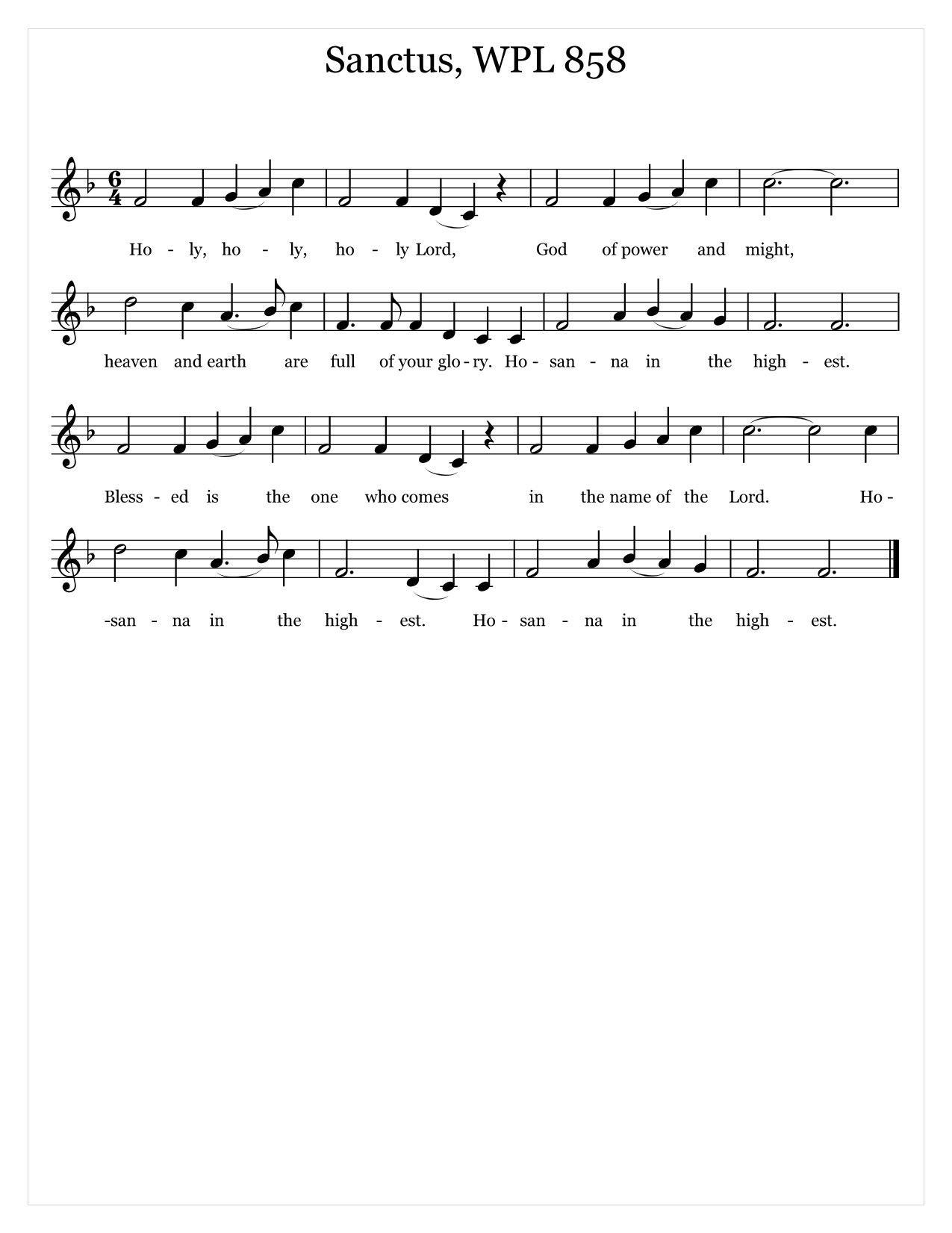 Music: Land of Rest, adapt. Marcia Pruner © 1985, Church Publishing, Inc.  All rights reserved. Reprinted under OneLicense.net A700244The Presider continuesWe give thanks to you, O God, for the goodness and love which you have made known to us in creation; in the calling of Israel to be your people; in your Word spoken through the prophets; and above all in the Word made flesh, Jesus, your Son. For in these last days you sent him to be incarnate from the Virgin Mary, to be the Savior and Redeemer of the world. In him, you have delivered us from evil, and made us worthy to stand before you. In him, you have brought us out of error into truth, out of sin into righteousness, out of death into life.On the night before he died for us, our Lord Jesus Christ took bread; and when he had given thanks to you, he broke it, and gave it to his disciples, and said, “Take, eat: This is my Body which is given for you. Do this for the remembrance of me.”After supper he took the cup of wine; and when he had given thanks, he gave it to them, and said, “Drink this, all of you: This is my Blood of the new Covenant, which is shed for you and for many for the forgiveness of sins. Whenever you drink it, do this for the remembrance of me.”Therefore, according to his command, O Father,Presider and PeopleWe remember his death,We proclaim his resurrection,We await his coming in glory;The Presider continuesAnd we offer our sacrifice of praise and thanksgiving to you, O Lord of all; presenting to you, from your creation, this bread and this wine.We pray you, gracious God, to send your Holy Spirit upon these gifts that they may be the Sacrament of the Body of Christ and his Blood of the new Covenant. Unite us to your Son in his sacrifice, that we may be acceptable through him, being sanctified by the Holy Spirit.  In the fullness of time, put all things in subjection under your Christ, and bring us to that heavenly country where, with all your saints, we may enter the everlasting heritage of your sons and daughters; through Jesus Christ our Lord, the firstborn of all creation, the head of the church, and the author of our salvation.
By him, and with him, and in him, in the unity of the Holy Spirit all honor and glory is yours, Almighty Father, now and forever. AMEN.The Presider then continuesAnd now, as our Savior Christ has taught us, we are bold to say,People and PresiderOur Father, who art in heaven, hallowed be thy Name, thy kingdom come, thy will be done, on earth as it is in heaven. Give us this day our daily bread. And forgive us our trespasses, as we forgive those who trespass against us.  And lead us not into temptation, but deliver us from evil.  For thine is the kingdom, and the power, and the glory, for ever and ever. Amen. The Breaking of the Bread✠ The Presider breaks the consecrated Bread.   A period of silence is kept. [8:00 service] Presider Alleluia. Christ our Passover is sacrificed for us;People    Therefore let us keep the feast. Alleluia[10:00 service]  Fraction Anthem WLP 878         Whoever Comes to Me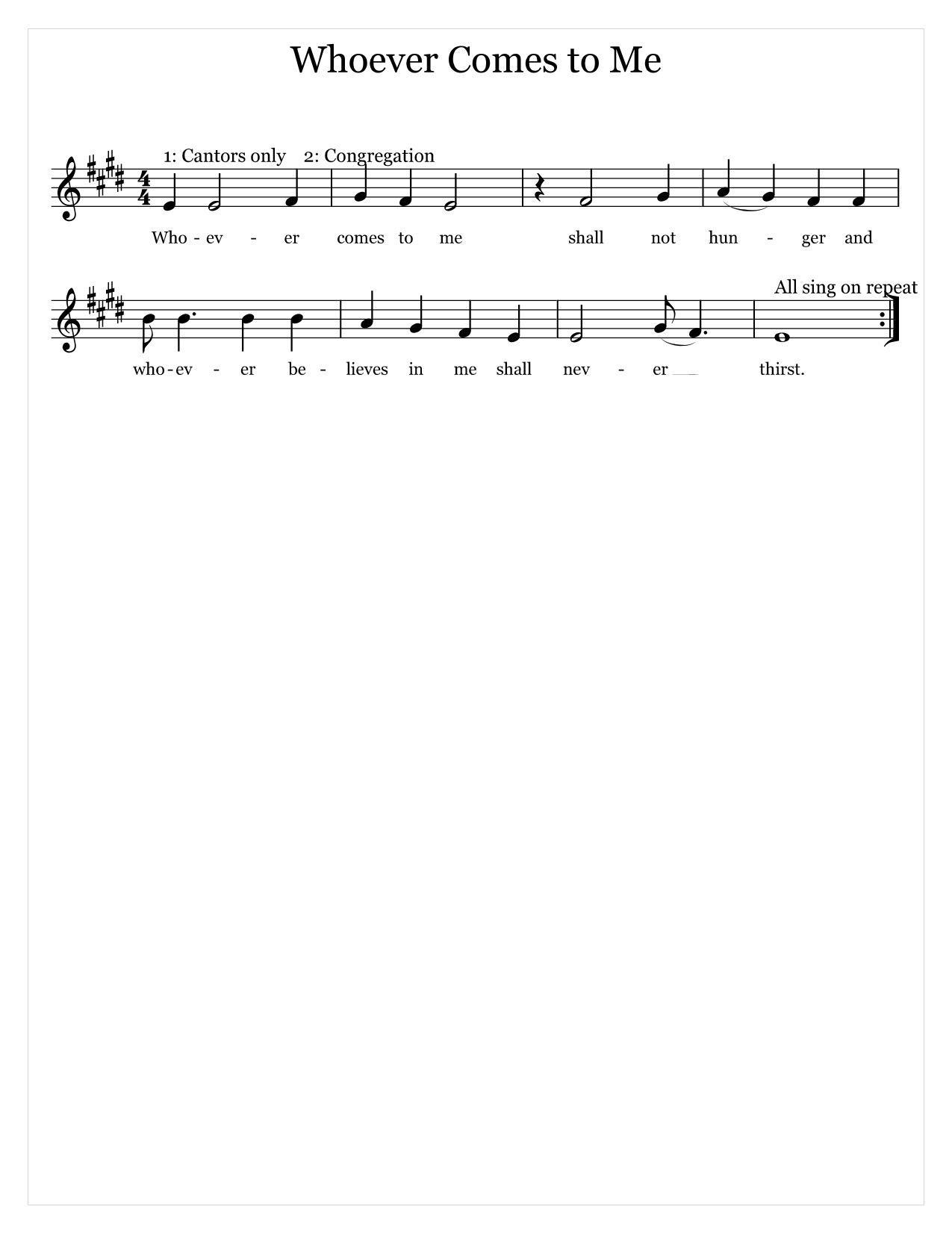 Music: Carl Haywood, from Fraction Anthems, Canticles, and Chants. © 1987, Church Publishing, Inc .  All rights reserved.  Reprinted under OneLicense.net A700244Invitation to CommunionThe gifts of God for the people of God. Take them in remembrance that Christ died for you, and feed on him in your hearts by faith, with thanksgiving.Instructions Concerning Communion and HealingYou are invited to receive Holy Communion.  Following the usher’s instructions, we begin with those seated in the side sections, starting with the front pews.  Please go to the back of the church and proceed down the center aisle to the communion rail.  Return to your seat using the outside aisles of those sections. Those seated in the center sections, please come forward beginning with the back pews using the center aisle and return using the diagonal aisles. Communion may be received kneeling or standing at the altar rails.. The bread is received in the open palm.   (Gluten-free wafers are available). You may drink from the cup, or place your hand on the base as a sign of devotion.  Intinction (dipping the bread/wafer) is not permitted at this time.Those who do not wish to receive Communion are invited to come forward for a blessing, indicated by crossing your arms over your chest. Communion can also be brought to you in the pews. Please communicate this request to an usher or the clergy. The Healing team is available to offer healing prayers at the side of the church. Please tell your healing minister if you have a specific prayer need and if you would like a laying on of hands, just prayers or both.[10:00 service] Communion Hymn 675                            Take up your cross, the Savior said                       Bourbon                                    684                                O for a closer walk with God                            Caithness								                                                          The Post Communion Prayer (Page 365) in the Book of Common Prayer	Presider and PeopleEternal God, heavenly Father, you have graciously accepted us as living membersof  your Son our Savior Jesus Christ, and you have fed us with spiritual foodin the Sacrament of his Body and Blood.Send us now into the world in peace,and grant us strength and courage to love and serve you with gladness and singleness of heart; through Christ our Lord. Amen.The Blessing[10:00 service]Recessional Hymn 527                              Singing songs of expectation                            Ton-y-BotelThe DismissalPriest   Let us go forth in the name of Christ.  People Thanks be to God. [10:00 service]Postlude              Fugue on the Theme of the Carillon at Soissons Cathedral                 Maurice DurufléParticipating in Today’s Liturgy:Preacher.: The Rev. Jamie HamiltonPresider: The Rev. Mark PendletonLector at 8:00 a.m.:  Fran HallLector at 10:00 a.m.: Lucia SavageEucharistic Minister at 8:00 a.m.:  Sue IngramEucharistic Minister at 10:00 a.m.: Ann MalconianGreeter/Usher 10:00 a.m.: Lissa Simard, Carol Waters Live Stream:  Leslie PendletonSunday School:  Altar Guild: Patti Buck, Diane DiPalermoFlower Delivery: Lissa SimardHospitality:  Ann Junkin, May WebberAltar Flowers This week at Christ ChurchJanuary 22-28Our guest preacher today is The Rev. Jamie Hamilton. For twenty years, Jamie was both an educator and administrator at Phillips Exeter Academy, teaching religion and philosophy and overseeing the health and welfare of students in my role as dean. In October 2014, she was called to become the Rector of All Saints’ Church in Peterborough. In October 2021, she retired from parish work to write about the universal themes of the Qur’an that speak to the depth of our shared faith as Jews, Christians, and Muslims. We welcome Suzanne Jalbert Jones as our Interim Director of Music at Christ Church. As our Director of Music from 2014 - 2018, Suzanne enjoyed the richly musical and spiritual parish of Christ Church and considers it her home.  She brings with her a diverse background of musical training from New England Conservatory of Music and University of New Hampshire, although her greatest teachers are her friends and family, with whom she often shares the stage.  She honors the power of music to heal and bring people together and has built her musical practice upon that tenant. She hopes to inspire any individual, with a song in their heart, to join the Christ Church Choir!  In her words: "she is grateful to once again be making a joyful sound with Christ Church Exeter.”Seacoast Family Promise.  There are many ways to help with this ministry. Seacoast Family Promise has provided a current list of household needs:Hefty 30-gallon strong trash bags (not contractor bags)Laundry detergent (no pods please)Ziplock bags, gallon sizeZiplock bags, sandwich size6-12 pack of Scott or Scott equivalent toilet paper3-6 pack of select-a-size paper towelsTissuesTinfoilGround coffeeNew, unused sheet sets and comforters, full sizeYou can drop them off in the Narthex in the bin near the Chapel or in the office during office hours. Barbara Cutting is our SFP coordinator. We’re always looking for more volunteers! If you’re interested in joining this ongoing ministry, please contact Barbara at sfpcce2@gmail.comSTEWARDSHIP UPDATE:  As of January 17, we have received 132 pledges for 2023 totaling $322,838..  In 2022 we received 134 pledges for $331,512.  There is still time to pledge.  Our 2023 goal is 150 pledges for $380,000 to return to pre-Pandemic levels of giving.Pledge cards have been mailed out and are available in the narthex entrance and online. We invite your continued faithfulness and support. Inquirers’ Classes/Episcopal 101The Rector will offer five Zoom sessions for those who want to learn more about the Episcopal Church and for those who might be interested in being confirmed or received by the bishop on May 7, 2023. Zoom links on weekly Enews and homepage of our website.  Email mpendleton@christchurchexeter.org for more information. January 23 	Monday at 7 p.m. ZoomWhat does it mean to be an Episcopalian/Anglican?What do Episcopalians believe?February 15   Wednesday at 7 p.m. ZoomAre Episcopalians Protestants or Catholics? The History of the English and American church.March 6      	Monday at 7 p.m. Zoom                    	A Tour through the Book of Common PrayerMarch 21    	Tuesday at 7pm ZoomThe Sacraments and Episcopal LiturgyMarch 27    	Monday 7 p.m. Zoom        		Structure, Decision Making, and all things EpiscopalCHRIST CHURCH43 Pine St., Exeter, NH 03833Phone: (603) 772-3332       E-mail: office@christchurchexeter.orgOffice Hours:  Mon, Tue, Thur 9 a.m. - 12 Noon, Weds 9 a.m. - 4 p.m. OFFICE CLOSED FRIDAYSRector			Ext. 12     [cell phone 860 490-8544] The Rev. Mark Pendleton			mpendleton@christchurchexeter.orgPriest Assoc. for Pastoral care 			The Rev. David Holroyd			dholroyd@christchurchexeter.orgPriest Associate			Ext. 13The Rev. Melissa Remington			mremington@christchurchexeter.orgInterim Director of Music		Suzanne Jalbert Jones			musicdirector@christchurchexeter.orgOrganist			 Bruce Adami			bruce@christchurchexeter.orgAdministrative Assistant 			Ext. 11Darla Watt			office@christchurchexeter.orgJeannie Madley	         	bookkeeper@christchurchexeter.orgSenior Sexton 		George Malgeri		ssexton@christchurchexeter.orgArtistic Director of Pine Street Players 	Lexi Meunier		thepinestreetplayers@gmail.comEvents Coordinator		Christina DeMaio		events@christchurchexeter.org             Vestry  			Senior Warden   	Patricia Gianotti 				Junior Warden	John Gilbert	 					Treasurer	Richard Ingram 		Clerk	Deb Fournier 	Shannon Hays	Lauri Ayers	John Hodsdon	Christopher Sera	John Cofer	Jennifer Murray 			Gene Stilwell 	Gordon Rehnborg	Morgan McCay SundayConfirmation Class 11:30 a.m.PSP Rehearsal 12:30 p.m.MondayEnquirer’s Class 7:00 p.m.TuesdayBible Study 11:00 a.m. PSP Rehearsal 5:30 p.m.Scouts 6:00 p.m.WednesdayOasis Sisters 10:30 a.m.PSP Rehearsal 3:30 p.m.Parish Choir Rehearsal 7:00 p.m.ThursdayGentle Yoga 10:00 a.m.Scouts 6:00 p.m.